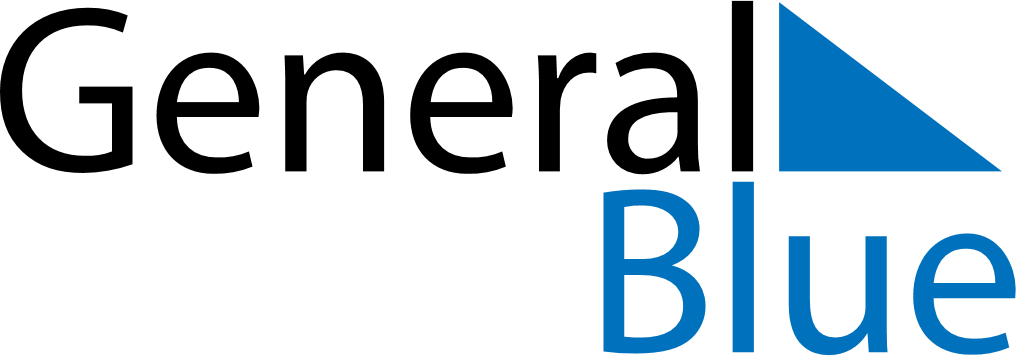 May 2024May 2024May 2024May 2024May 2024May 2024Bride, Isle of ManBride, Isle of ManBride, Isle of ManBride, Isle of ManBride, Isle of ManBride, Isle of ManSunday Monday Tuesday Wednesday Thursday Friday Saturday 1 2 3 4 Sunrise: 5:39 AM Sunset: 8:50 PM Daylight: 15 hours and 10 minutes. Sunrise: 5:37 AM Sunset: 8:51 PM Daylight: 15 hours and 14 minutes. Sunrise: 5:35 AM Sunset: 8:53 PM Daylight: 15 hours and 18 minutes. Sunrise: 5:33 AM Sunset: 8:55 PM Daylight: 15 hours and 22 minutes. 5 6 7 8 9 10 11 Sunrise: 5:31 AM Sunset: 8:57 PM Daylight: 15 hours and 26 minutes. Sunrise: 5:29 AM Sunset: 8:59 PM Daylight: 15 hours and 30 minutes. Sunrise: 5:27 AM Sunset: 9:01 PM Daylight: 15 hours and 33 minutes. Sunrise: 5:25 AM Sunset: 9:02 PM Daylight: 15 hours and 37 minutes. Sunrise: 5:23 AM Sunset: 9:04 PM Daylight: 15 hours and 41 minutes. Sunrise: 5:21 AM Sunset: 9:06 PM Daylight: 15 hours and 45 minutes. Sunrise: 5:19 AM Sunset: 9:08 PM Daylight: 15 hours and 48 minutes. 12 13 14 15 16 17 18 Sunrise: 5:17 AM Sunset: 9:10 PM Daylight: 15 hours and 52 minutes. Sunrise: 5:15 AM Sunset: 9:11 PM Daylight: 15 hours and 55 minutes. Sunrise: 5:14 AM Sunset: 9:13 PM Daylight: 15 hours and 59 minutes. Sunrise: 5:12 AM Sunset: 9:15 PM Daylight: 16 hours and 2 minutes. Sunrise: 5:10 AM Sunset: 9:17 PM Daylight: 16 hours and 6 minutes. Sunrise: 5:09 AM Sunset: 9:18 PM Daylight: 16 hours and 9 minutes. Sunrise: 5:07 AM Sunset: 9:20 PM Daylight: 16 hours and 12 minutes. 19 20 21 22 23 24 25 Sunrise: 5:06 AM Sunset: 9:22 PM Daylight: 16 hours and 15 minutes. Sunrise: 5:04 AM Sunset: 9:23 PM Daylight: 16 hours and 19 minutes. Sunrise: 5:03 AM Sunset: 9:25 PM Daylight: 16 hours and 22 minutes. Sunrise: 5:01 AM Sunset: 9:26 PM Daylight: 16 hours and 25 minutes. Sunrise: 5:00 AM Sunset: 9:28 PM Daylight: 16 hours and 28 minutes. Sunrise: 4:58 AM Sunset: 9:29 PM Daylight: 16 hours and 31 minutes. Sunrise: 4:57 AM Sunset: 9:31 PM Daylight: 16 hours and 33 minutes. 26 27 28 29 30 31 Sunrise: 4:56 AM Sunset: 9:32 PM Daylight: 16 hours and 36 minutes. Sunrise: 4:55 AM Sunset: 9:34 PM Daylight: 16 hours and 39 minutes. Sunrise: 4:53 AM Sunset: 9:35 PM Daylight: 16 hours and 41 minutes. Sunrise: 4:52 AM Sunset: 9:37 PM Daylight: 16 hours and 44 minutes. Sunrise: 4:51 AM Sunset: 9:38 PM Daylight: 16 hours and 46 minutes. Sunrise: 4:50 AM Sunset: 9:39 PM Daylight: 16 hours and 49 minutes. 